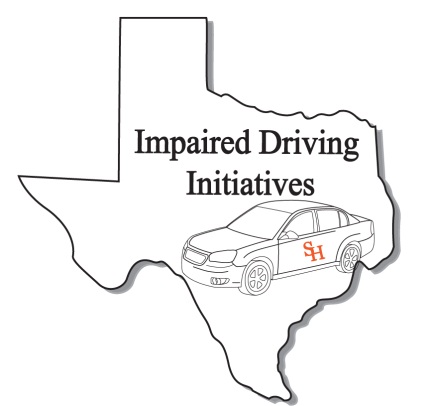 Personal InformationName: 									Last	 		First 			MITCLEOSE PID: 			Date of Birth:				Home Address* 								Street or Box NoCity 				State				ZipWork Phone:						Fax Number:						Cellular Phone 						Email Address: 								Peace officer Status:  Full Time: 	          Reserve: 	        Cadet:	   Other: 		(if you are a peace officer, check the appropriate box. This is for your TCLEOSE records)** Attach copy of Tcledd’s report showing 24 hr SFST course.**Agency/ Company InformationAgency/Company Name: 							 Agency Address: 								Street or Box NoCity			 State 			ZipJob Title: 					Course InformationCourse Title 	ARIDE				  Credit Hours:	16		Starting Date:	 09/03/2013				 Ending Date: 	 09/04/2013				Course Location:  West Annex  451 N. Velasco	Site Address	Angleton			TX			77515		City				 State 			ZipAdvanced Roadside Impaired Driving Enforcement Angleton, TexasSeptember 3-4, 2013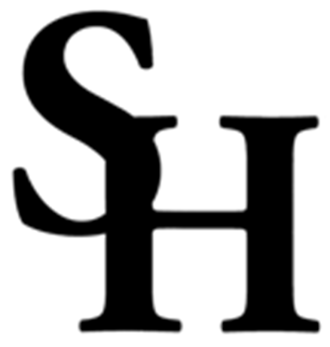 After completing application, please e-mail to DRE@SHSU.edu or Fax to 936-294-3263Signature: 							  Date: Sign: 				